Obecní úřad PálečˇzajišťujeSběr  železa 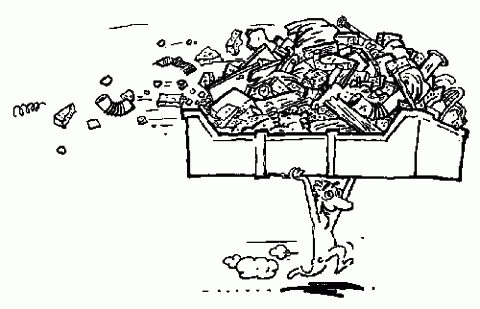 Ve dnech 26. 5. – 27. 5. 2017Žádáme občany,kteří chtějí tohoto sběru využít, aby připravili staré železopřed své domy již 26.5.v odpoledních hodinách(těžké kusy Vám vyneseme)